		Agreement		Concerning the Adoption of Harmonized Technical United Nations Regulations for Wheeled Vehicles, Equipment and Parts which can be Fitted and/or be Used on Wheeled Vehicles and the Conditions for Reciprocal Recognition of Approvals Granted on the Basis of these United Nations Regulations*(Revision 3, including the amendments which entered into force on 14 September 2017)_________		Addendum 139 – UN Regulation No. 140		Amendment 5Supplement 5 to the original version of the Regulation – Date of entry into force: 
24 September 2023		Uniform provisions concerning the approval of passenger cars with regard to Electronic Stability Control (ESC) SystemsThis document is meant purely as documentation tool. The authentic and legal binding text is: ECE/TRANS/WP.29/2023/13._________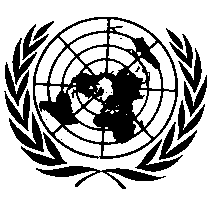 UNITED NATIONSParagraph 8.2.2. and subparagraphs 8.2.2.1., 8.2.2.2. and 8.2.2.3., amend to read: ".2.2.	The road test surface has a nominal6 peak braking coefficient (PBC) of 0.9, unless otherwise specified, when measured using one of following methods:8.2.2.1.	The American Society for Testing and Materials (ASTM) E1136-19 standard reference test tyre, in accordance with ASTM Method E1337-19, at a speed of 40 mph;8.2.2.2.	The k-test method specified in Appendix 2 to Annex 6 of Regulation No. 13-H; or8.2.2.3.	The American Society for Testing and Materials (ASTM) F2493-20 standard reference test tyre, in accordance with ASTM Method E1337-19, at a speed of 40 mph. In this case, PBC of 1.017 is equivalent to 0.9 of paragraph 8.2.2."E/ECE/324/Rev.2/Add.139/Amend.5−E/ECE/TRANS/505/Rev.2/Add.139/Amend.5E/ECE/324/Rev.2/Add.139/Amend.5−E/ECE/TRANS/505/Rev.2/Add.139/Amend.55 December 2023